§5-944.  Benefits from governmental programs or civil or military service1.  Definition.  As used in this section, "benefits from governmental programs or civil or military service" means any benefit, program or assistance provided under a statute, rule or regulation including Social Security, Medicare and Medicaid.[PL 2017, c. 402, Pt. A, §2 (NEW); PL 2019, c. 417, Pt. B, §14 (AFF).]2.  General authority.  Unless the power of attorney otherwise provides, language in a power of attorney granting general authority with respect to benefits from governmental programs or civil or military service authorizes the agent to:A.  Execute vouchers in the name of the principal for allowances and reimbursements payable by the United States or a foreign government or by a state or subdivision of a state to the principal, including allowances and reimbursements for transportation of the individuals described in section 5‑943, subsection 1, paragraph A and for shipment of their household effects;  [PL 2017, c. 402, Pt. A, §2 (NEW); PL 2019, c. 417, Pt. B, §14 (AFF).]B.  Take possession and order the removal and shipment of property of the principal from a post, warehouse, depot, dock or other place of storage or safekeeping, either governmental or private, and execute and deliver a release, voucher, receipt, bill of lading, shipping ticket, certificate or other instrument for that purpose;  [PL 2017, c. 402, Pt. A, §2 (NEW); PL 2019, c. 417, Pt. B, §14 (AFF).]C.  Enroll in, apply for, select, reject, change, amend or discontinue, on the principal’s behalf, a benefit or program;  [PL 2017, c. 402, Pt. A, §2 (NEW); PL 2019, c. 417, Pt. B, §14 (AFF).]D.  Prepare, file and maintain a claim of the principal for a benefit or assistance, financial or otherwise, to which the principal may be entitled under a statute, rule or regulation;  [PL 2017, c. 402, Pt. A, §2 (NEW); PL 2019, c. 417, Pt. B, §14 (AFF).]E.  Initiate, participate in, submit to alternative dispute resolution, settle, oppose or propose or accept a compromise with respect to litigation concerning any benefit or assistance the principal may be entitled to receive under a statute, rule or regulation; and  [PL 2017, c. 402, Pt. A, §2 (NEW); PL 2019, c. 417, Pt. B, §14 (AFF).]F.  Receive the financial proceeds of a claim described in paragraph D and conserve, invest, disburse or use for a lawful purpose anything so received.  [PL 2017, c. 402, Pt. A, §2 (NEW); PL 2019, c. 417, Pt. B, §14 (AFF).][PL 2017, c. 402, Pt. A, §2 (NEW); PL 2019, c. 417, Pt. B, §14 (AFF).]SECTION HISTORYPL 2017, c. 402, Pt. A, §2 (NEW). PL 2017, c. 402, Pt. F, §1 (AFF). PL 2019, c. 417, Pt. B, §14 (AFF). The State of Maine claims a copyright in its codified statutes. If you intend to republish this material, we require that you include the following disclaimer in your publication:All copyrights and other rights to statutory text are reserved by the State of Maine. The text included in this publication reflects changes made through the First Regular and First Special Session of the 131st Maine Legislature and is current through November 1. 2023
                    . The text is subject to change without notice. It is a version that has not been officially certified by the Secretary of State. Refer to the Maine Revised Statutes Annotated and supplements for certified text.
                The Office of the Revisor of Statutes also requests that you send us one copy of any statutory publication you may produce. Our goal is not to restrict publishing activity, but to keep track of who is publishing what, to identify any needless duplication and to preserve the State's copyright rights.PLEASE NOTE: The Revisor's Office cannot perform research for or provide legal advice or interpretation of Maine law to the public. If you need legal assistance, please contact a qualified attorney.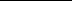 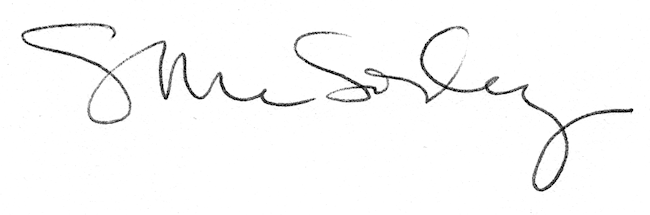 